Job TitleGlobal e-Commerce Performance Marketing  Manager Business UnitBranded Business UnitFunction/RegionGlobal MarketingLocationRichmond LeaderSenior e-Commerce Commercial ManagerPeople LeadershipNoJob Level4BRole Purpose Lead and manage the performance marketing strategy and campaign management of the W&GS portfolio across global platforms including Amazon Advertising (AMS + DSP), Criteo, Citrus and others. Role Purpose Lead and manage the performance marketing strategy and campaign management of the W&GS portfolio across global platforms including Amazon Advertising (AMS + DSP), Criteo, Citrus and others. AccountabilitiesBuild capability within the wider business (local and global) of the ecommerce opportunity and the role of performance marketing in brand building and conversion.Partner with lead local markets in Europe (UK, Germany etc) and APAC (Australia and others) to transition in-house performance marketing to create a better understanding and optimisation across our platforms. Design and align performance marketing strategy and budgets with lead markets for core brands and platforms – with a key focus on Q4 / Black Friday.Manage and optimise campaigns to deliver local and global KPIs. Transition all campaign management in house whilst maintaining daily campaigns and ROAS.Ensure campaigns are adapted to local trends and needs e.g. stock allocation and inventory, key peak seasons etc. Partner with third party agencies (e.g. Kenshoo) to optimise automatic bidding process and key word optimisation across key markets for core brands. Create quarterly reporting structure using third party tools to feed KPIs and audience insights back into wider business data strategy through Power BI. Design and align long term performance marketing strategy, vision and requirements for the company.AccountabilitiesBuild capability within the wider business (local and global) of the ecommerce opportunity and the role of performance marketing in brand building and conversion.Partner with lead local markets in Europe (UK, Germany etc) and APAC (Australia and others) to transition in-house performance marketing to create a better understanding and optimisation across our platforms. Design and align performance marketing strategy and budgets with lead markets for core brands and platforms – with a key focus on Q4 / Black Friday.Manage and optimise campaigns to deliver local and global KPIs. Transition all campaign management in house whilst maintaining daily campaigns and ROAS.Ensure campaigns are adapted to local trends and needs e.g. stock allocation and inventory, key peak seasons etc. Partner with third party agencies (e.g. Kenshoo) to optimise automatic bidding process and key word optimisation across key markets for core brands. Create quarterly reporting structure using third party tools to feed KPIs and audience insights back into wider business data strategy through Power BI. Design and align long term performance marketing strategy, vision and requirements for the company.Values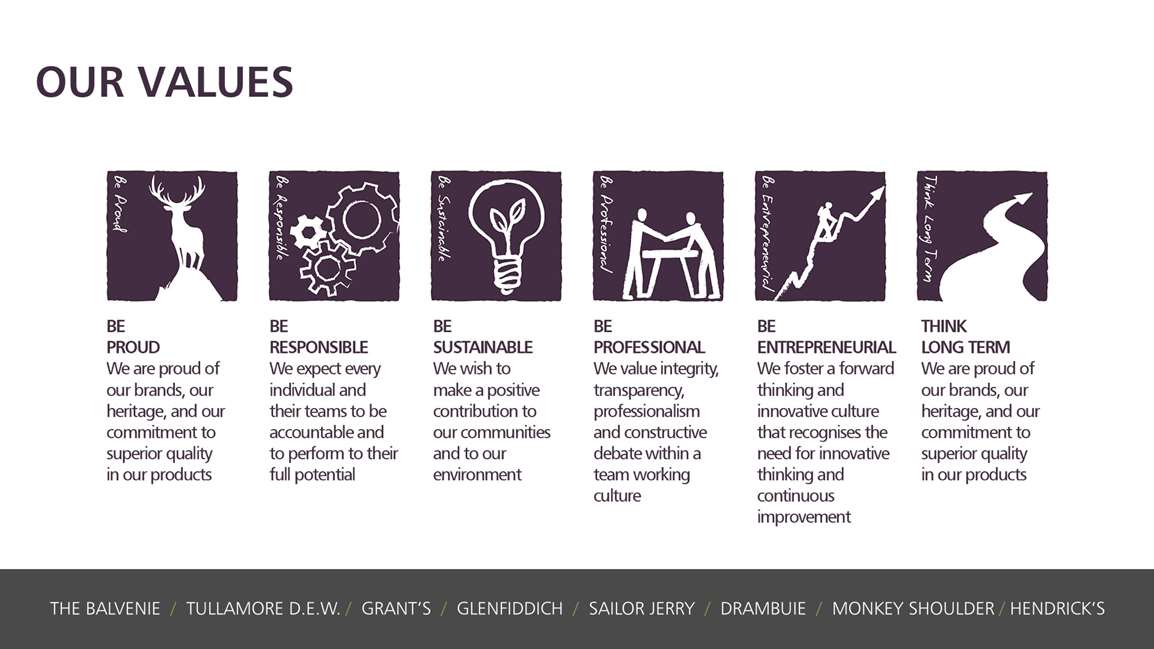 Core CompetenciesSkills and Qualifications3-5 years’ experience working in ecommerce performance marketing.In depth knowledge of Amazon advertising including AMS and DSP.Demonstrated ability to create long term brand building strategies and plans with an ecommerce / omnichannel environment and deliver key KPIs within set budgets.  Strong presentations skills (PowerPoint) and good knowledge of excel.Strong commercial and financial acumen. Comfortable building new processes and optimising existing.  Strong aptitude & willingness to learn.Exposure to other languages and markets outside the UK desirable but not a requirement.Experience using third party optimisation tools e.g. Sellics, Seelk, Kenshoo desirable but not a requirement.Created by:Dom ParfittDate:15th June 2021HRBP:Liam MacNameeDate of last revision:21st June 2021